Temat – Sport dywanowy 11.05 1.Przeczytaj tekst   str.72 i 73 „Sport dywanowy”file:///C:/Users/NAUCZY~1/AppData/Local/Temp/Tropiciele_klasa2_Podrecznik5.pdf 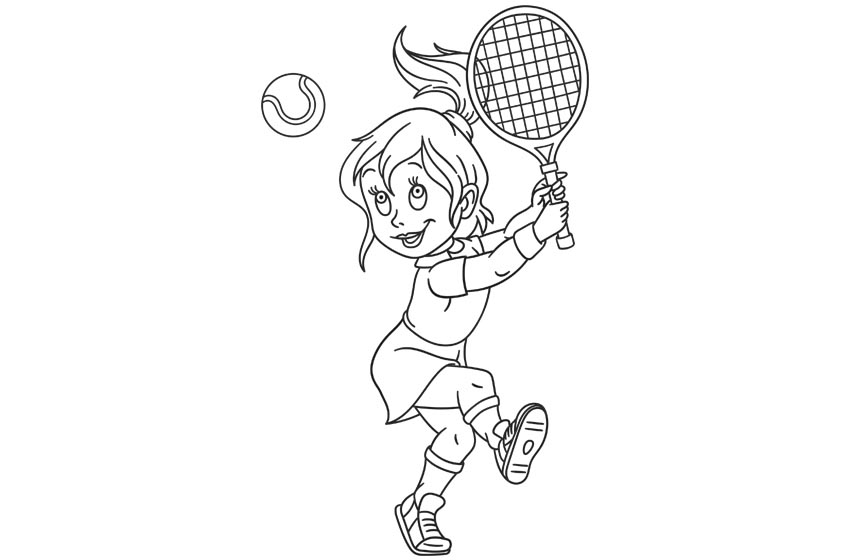 https://dada.pl/dla-malucha/kolorowanki/tenis3.Wykonaj ćwiczenia 1 i 2 ,3,4  str . 87 „Liczby trzycyfrowe”file:///C:/Users/NAUCZY~1/AppData/Local/Temp/Tropiciele_klasa2_Matematyka5.pdf4.Wykonaj ćwiczenia str.26 i 27file:///C:/Users/NAUCZY~1/AppData/Local/Temp/Tropiciele_klasa2_Karty5.pdf5. Obejrzyj film – „Tenis dla dziecka-5 ćwiczeń”, które można wykonać w domuhttps://www.youtube.com/watch?v=MSA5bBphcRs